Test zo SJL na prijímaciu skúšku do osemročného gymnázia v šk. roku 2018/2019                                                 2. termín  1. kola - 16. 5. 2019Práca s textom č. 1Devínsky hradn_ šašo nebol pekn_! Šašovia nesmel_ b_ť  pekn_. Pánom najväčšmi v_hovoval človek so spotvoren_m telom, ktorý však nedostatok telesnej krás_ nahrádzal b_str_m vtipom alebo aspoň vtipnou bezočivosťou. O šašovi Wigandov_ sa povrávalo, že ho kedysi chcel čert napoly roztrhnúť. V slepej zlosti mu schmatol jednu nohu, namiesto druhej však  ch_til bradu. Šašo teda chodí s jednou  nohou  o poznanie dlhšou.                                                                            		( Ján Domasta: Devínsky šašo a jeho chovanica)Úlohy k textu č. 1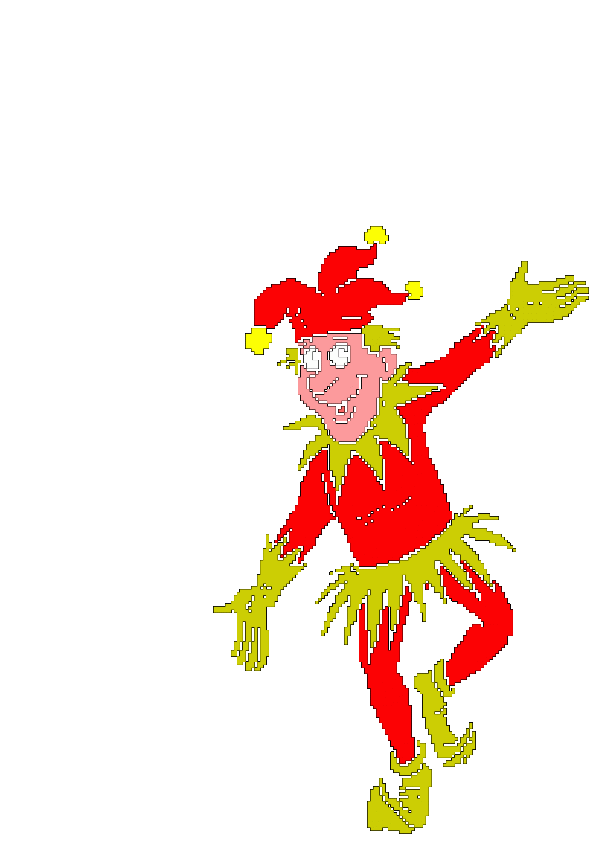 1. Doplň do textu chýbajúce i/í alebo y/ý.                                       2. Z textu vyplýva, žea) Šašovia mohli  vyzerať pekne, ale museli byť vtipní.b) Šašovia nesmeli byť vtipne bezočiví.c) Pánom  najväčšmi vyhovoval vtipný šašo s nejakým telesným nedostatkom. 3. Z textu vypíša) z prvej vety 1 vzťahové prídavné meno__________________________________ b) 1 podstatné meno, ktoré sa skloňuje podľa vzoru kosť__________________c) 1 podstatné meno, ktoré sa skloňuje podľa vzoru žena__________________d) 1 radovú číslovku ____________________________e) 1 osobné zámeno _____________________4 . Z textu vypíš prídavné meno,  ktoré je zároveň vybraným slovom a urč jeho rod, číslo, pád a vzor: ____________________________________________________________________ 5. Z poslednej vety textu vypíš sloveso a urč jeho osobu, číslo a čas.6. Urč rod, číslo, pád a vzor podčiarknutých podstatných mien v texte.Koniec práce s textom č. 17. Prepíš všetky slová písaným písmom a dbaj na správnosť veľkých a malých písmen.KOŠIČAN______________________________________________________________DOBŠINSKÁ ĽADOVÁ JASKYŇA_________________________________________STREDOZEMNÉ MORE__________________________________________________ ULICA SLOBODY_______________________________________________________EURÓPSKA ÚNIA_______________________________________________________BRATISLAVSKÝ HRAD  _________________________________________________8. Zámená v zátvorke daj do správneho pádu a urč, o aký pád ide.                        pád V safari s (my) _____________ bola pani učiteľka.                                               ___________Zaviedla(my)______________k tým najzaujímavejším zvieratkám.                     ___________ Cestou domov sa (ja)_______________ chcelo spať.                                            ___________Odišla spolu s (môj)________________ bratmi.                                                    ____________9. Číslovky napíš slovom.vlak s 8 vagónmi_______________________________________________8. kôš zemiakov___________________________________________skončili 7.  ______________________________________________ 24. pretekár_________________________________________________10. Doplň do textu chýbajúce spoluhláskové skupiny(pozostávajú z troch spoluhlások) .Me______ký život je veľmi rýchly. Úča______íkom rozdali program. Zaslúžili si chutnéobčer______enie. Najdlhšie sú letné prá______iny. Navštívili divadelné pre______avenie.11. K slovám doplň 1 antonymum.a)  hlúpy- 							c) všade-b) smiech- 							d)veľký-12. Správne pomenuj krátke formy ľudovej slovesnosti.a) Kto hlboko orie, zlato vyoráva.b) Dostať sa z blata do kaluže.c) Suchý apríl, mokrý jún.13. Doplň definície.Báseň určená na spievanie je_________________________.Básnický prostriedok, v ktorom sa prenášajú vlastnosti zo živej bytosti na neživý jav, sa nazýva_______________________.Vymyslený príbeh, v ktorom dobro víťazí nad zlom,  je___________________.Rozhovor dvoch alebo viacerých postáv sa nazýva_____________________.Divadlo, v ktorom sú bábky vedené zospodu na paličkách , je________________________.14. Zaraď názvy diel k jednotlivým žánrom.Veterný kráľPo doline tichý vetrík povievaMatej kráľ a bačaIde furman dolinouSlimák a ružový kerRozprávka – ------------------------------------------------------------------------------------------Povesť –------------------------------------------------------------------------------------------------Ľudová pieseň ---------------------------------------------------------------------------------------–Práca s textom č. 2 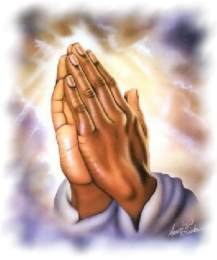 My, ktoré ešte máme očiako dve Božie studničky, kam radosť chodí vo dne v nocina živú vodu pre sníčky,my, ktoré ešte máme líčkaako tá tráva za rána-my vieme, čo je modlitbička.Vieme to rovno od Pána. 			   (M. Rúfus:  Deti a modlitbička  - úryvok z básne) 15. Z básne vypíša) 1 personifikáciu _____________________________________b) 1 zdrobneninu ______________________________________c) 1 prirovnanie _______________________________________d) druh rýmu _________________________________________e) počet strof v ukážke _________________________________